Algebra 1										Name:Unit 13 – Day 6 CW								Date:For each function below, determine whether it represents a linear, quadratic, or exponential function.  Then, answer the questions about the function.1) 					2)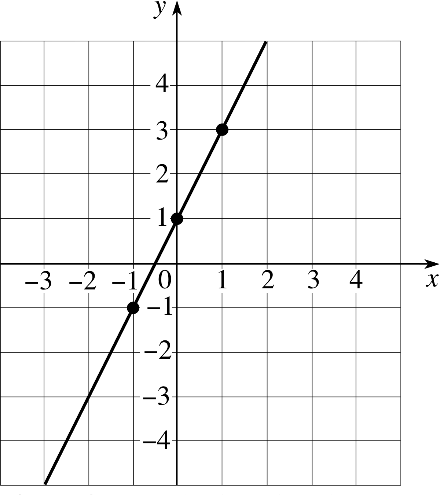 Type of Function: _______________________	  Type of Function: _______________________Y-Intercept: _______________________		  Y-Intercept: _______________________AROC for the interval :		  AROC for the interval :_______________________				  _______________________3)							4)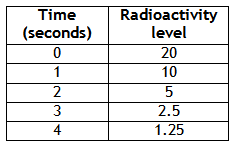 Type of Function: _______________________	  Type of Function: _______________________Y-Intercept: _______________________		  Y-Intercept: _______________________AROC for the interval :		  AROC for the interval :_______________________				  _______________________